MBI. LSA Nr. 5/2017 vom 13. 2. 2017Anlage 1(zu Nummer 4 Abs.2 Satz 4)Name und Anschrift des AnglervereinsMobilfunkrufnummer des Fischereibefugten1Befahrens- und Parkerlaubnis Nr. .........aufgrund einer Vereinbarung mit dem/n Grundbesitzer/n-zur sichtbaren Ablage im Kraftfahrzeug -Der/die Inhaber/in dieser Erlaubnis ist als Fischereibefugte/r auf der Grundlage der Vereinbarung mit dem/der Grundstücks- eigentümer/in oder Nutzungsberechtigten vom ...................... vom grundsätzlichen Verbot des Befahrens der freien Land-schaft mit Kraftfahrzeugen (§ 24 Abs. 1 LWaldG 2ausgenommen und gemäß § 24 Abs. 3 Satz 1 Nr. 1 LWaldG berechtigt,im Rahmen der befugten Fischereiausübung den/die nachfolgend genannten Privatweg/e zu befahren:				………………………………………………………………..				………………………………………………………………..				………………………………………………………………..Die Erlaubnis ist nur gültig in Verbindung mit dem Fischereischein und einer gültigen Fischereierlaubnis für das Gewässer, das über den/die vorstehend genannten Weg/e erreicht werden soll.Die Erlaubnis zum Befahren schließt die Erlaubnis zum Abstellen des Kraftfahrzeuges während der Fischereiausübung ein. Der auf Privatwegen erlaubte Verkehr mit Kraftfahrzeugen und das Befahren mit land- und forstwirtschaftliehen Fahr­ zeugen und Rettungsfahrzeugen dürfen hierdurch nicht behindert werden.Diese Bescheinigung gilt bis zum ............................Sie ersetzt nicht andere nach öffentlich-rechtlichen oder privatrechtliehen Bestimmungen erforderliche Genehmigungen, Befreiungen oder Erlaubnisse.(Ort, Datum)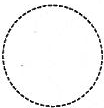 (Unterschrift)1   Angabe freiwillig.2   Landeswaldgesetz Sachsen-Anhalt vom 25.2. 2016 (GVBI. LSA S. 77)MBI. LSA Nr. 5/2017 vom  13. 2. 2017Anlage 2(zu Nummer 4 Abs. 4 Satz 4)Name und Anschrift des AnglervereinsMobilfunkrufnummer  des Fischereibefugten1Befahrens- und Parkerlaubnis Nr. .........aufgrund eines behördlichen Bescheids-zur sichtbaren Ablage im Kraftfahrzeug -Der/die Inhaber/in dieser Erlaubnis ist als Fischereibefugte/r auf der Grundlage des Bescheides der [zuständige Behörde einsetzen] vom ................ ........ Az.: .... ...   ............. ........ gemäß § 24 Abs. 3 Satz 2 LWaldG2 berechtigt, im Rahmen der befugten Fischereiausübung  den/die nachfolgend genannten Privatweg/e zu befahren:				………………………………………………………				………………………………………………………				………………………………………………………Die Erlaubnis ist nur gültig in Verbindung mit dem Fischereischein und einer gültigen Fischereierlaubnis für das Gewässer, das über den/die vorstehend genannten Weg/e erreicht werden soll.Die Erlaubnis zum Befahren schließt die Erlaubnis zum Abstellen des Kraftfahrzeuges während der Fischereiausübung ein. Der auf Privatwegen erlaubte Verkehr mit Kraftfahrzeugen und das Befahren mit land- und forstwirtschaftlichen Fahr­ zeugen und Rettungsfahrzeugen dürfen hierdurch nicht behindert werden.Diese Bescheinigung gilt bis zum .............................Sie ersetzt nicht andere nach öffentlich-rechtlichen oder privatrechtliehen Bestimmungen erforderliche Genehmigungen, Befreiungen oder Erlaubnisse.(Ort, Datum)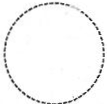 (Unterschrift)1 Angabe freiwillig.2   Landeswaldgesetz Sachsen-Anhalt vom 25. 2. 2016 (GVBI. LSA S. 77)